	
DOGS IN PUBLIC PLACES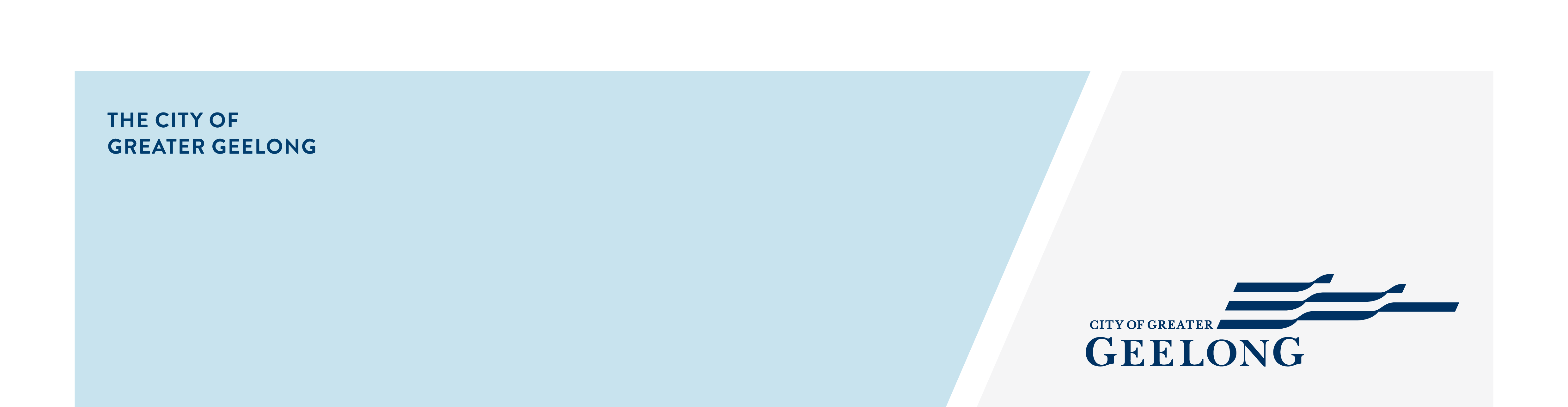 COMMUNITY CONSULTATION SNAPSHOT	The Dogs in Public Places Policy outlines all the various dog control orders across the City of Greater Geelong (the City) and is due for review in 2022. A community engagement was held between July 4 – August 14, to better understand which orders the community feel work well, and which ones require review and adjustment, so that the City can appropriately meet the competing needs of dog owners, non-dog owners, the environment and wildlife.As part of the consultation, the community was also able to put forward other suggestions on how to further improve the City’s shared spaces.We asked the community to have their say on locations of interest, as well as which categories they wanted to provide feedback on, including “dog owner compliance”, “enforcement”, “promotion and education”, “protection of environment and wildlife”, “safe shared spaces for all”, “signage” or “other”.47 themes were identified within the community’s 1701 open comments left in the survey, with the top 10 being: lead non-compliance, uncollected dog poo, more enforcement needed, more signs needed, increased off leash access for dogs, increase community education, addition of more dog parks, irresponsible owners, lack of effective control, and children's safety.As is often the case when seeking feedback on dogs in public spaces, we heard contrasting views from the community regarding dog accessibility in our reserves and trails. Some respondents believe dogs should have increased accessibility and more off-leash areas, whereas others felt lessening off-leash access to dogs is best. 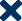 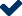 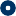 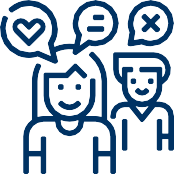 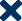 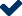 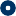 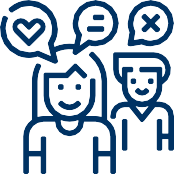 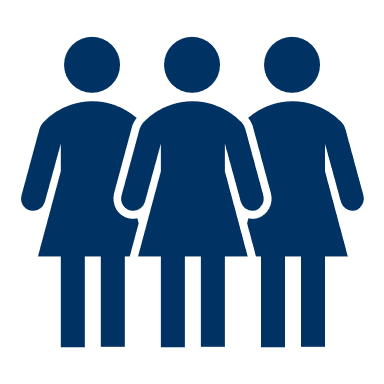 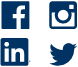 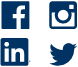 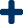 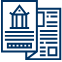 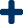 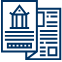 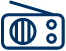 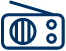 community engagement summary 